...............................................................                                                 .........................................., dnia ............ / pieczątka nagłówkowa  Wykonawcy/                                                           / miejscowość/OFERTASukcesywna dostawa wodomierzy wraz z modułami  radiowymi do siedziby Międzygminnego Przedsiębiorstwa Wodociągów i Kanalizacji „EKOWIK” Sp. z o. o - znak: 8/DH/2023Po zapoznaniu się ze Specyfikacją Istotnych Warunków Zamówienia (w tym wzorem umowy), my niżej podpisani, reprezentujący:...............................................................................................................................................................................                                                      / nazwa Wykonawcy/...............................................................................................................................................................................                                                      / siedziba Wykonawcy/numer telefonu....................................................................numer faksu...............................................................adres internetowy................................................................e-mail ......................................................................województwo.......................................................................................................................................................REGON:............................................................... NIP..................................................................................I. OŚWIADCZENIA Oświadczamy, że:1/ uzyskaliśmy konieczne informacje do przygotowania oferty,2/ wyżej wymieniony dokument (SIWZ) przyjmujemy bez zastrzeżeń,3/ jesteśmy związani złożoną ofertą od upływu terminu składania ofert określonym w SIWZ.4/ zobowiązujemy się do zawarcia umowy na warunkach określonych we wzorze umowy stanowiącym integralną część SIWZ, 5/ oświadczamy, iż wszystkie informacje zamieszczone w ofercie są prawdziwe (za składanie nieprawdziwych informacji Wykonawca odpowiada na zasadach określonych w Kodeksie Karnym),6/ zobowiązujemy się, w przypadku uznania naszej oferty za najkorzystniejszą, do podpisania umowy 
w miejscu  i terminie wyznaczonym przez Zamawiającego.7/ wypełniliśmy obowiązki informacyjne przewidziane w art. 13 lub art. 14 RODO wobec osób fizycznych, od których dane osobowe bezpośrednio lub pośrednio pozyskaliśmy w celu ubiegania się o udzielenie zamówienia publicznego w niniejszym postępowaniu.**II. CENA RYCZAŁTOWA: Zobowiązujemy się do wykonania przedmiotu zamówienia za:CENA RYCZAŁTOWA (brutto) *- .......................................... zł (słownie: .............................................................................................................................................................................................................................. zł)* Cena musi obejmować: wartość przedmiotu zamówieniapodatek VATUWAGA : cena musi być zaokrąglona do dwóch miejsc po przecinku, czyli z dokładnością do jednego grosza    ( zgodnie z zasadami matematyki). wysokość stawki podatku VAT- .................% (słownie: .................................................................................................................................................................................................................................................)III. NUMER RACHUNKU BANKOWEGO WYKONAWCY:Numer rachunku bankowego Wykonawcy, na który Zamawiający dokonywać będzie ewentualnych płatności.....................................................................................................................................................IV.DANE OSOBY UPOWAŻNIONEJ DO KONTAKTU Z ZAMAWIAJĄCYM: imię i nazwisko ...........................................................................................................................stanowisko służbowe ..................................................................................................................numer telefonu ............................................................................................................................numer faksu ................................................................................................................................dni i godziny pracy .....................................................................................................................V. DANE DOTYCZĄCE PODWYKONAWCÓW: Wykonawca, którego reprezentuję:a) nie powierzy wykonania zamówienia podwykonawcy/podwykonawcom; b)powierzy wykonanie podwykonawcy/podwykonawcom następującą/następujące część/części zamówienia:**    niepotrzebne skreślić 1. Część / części zamówienia, które Wykonawca powierzy podwykonawcy/podwykonawcom: (uwaga : może zostać sporządzony w formie załącznika) …………………………………………………………………...............................................................DANE DODATKOWE:1. Wartość lub część zamówienia, Wykonawca powierzy podwykonawcy/podwykonawcom 
(uwaga: należy wybrać jedną z trzech opcji):□ Wartość bez VAT: ………………………………………………..…………………………………………..Waluta: ………………………………………………………….……………………………………………□ Proporcja (%) : …………………………………………………………..……………………………………..(uwaga: proporcja musi zostać podana jako dodatnia wartość dziesiętna z maksymalnie dwiema cyframi.)2. Jeżeli jest znane – krótki opis wartości lub części zamówienia, które Wykonawca powierzy podwykonawcy/podwykonawcom:  ( uwaga : może zostać sporządzony w formie załącznika) ………………………………………………..........................................................................………………………………………………..........................................................................VI.DANE OSOBY/OSÓB UPOWAŻNIONEJ/UPOWAŻNIONYCH DO PODPISANIA  EWENTUALNEJ UMOWY ZE STRONY WYKONAWCY    (w przypadku wyboru oferty Wykonawcy) : imię i nazwisko ......................................................................................................................................................stanowisko służbowe .............................................................................................................................................imię i nazwisko .....................................................................................................................................................stanowisko służbowe ...........................................................................................................................................X. INFORMACJE DOTYCZĄCE BEZPŁATYCH I OGÓNODOSTĘPNYCH BAZ DANYCH:Informujmy, że bezpłatna i ogólnodostępna baza danych to:(zaznaczyć jedno właściwe z listy poniżej) baza Krajowego Rejestru Sądowego dostępna na stronie internetowejhttps://ems.ms.gov.pl/krs/ baza Centralnej Ewidencji i Informacji o Działalności Gospodarczej dostępna na stronie internetowejhttps://prod.ceidg.gov.pl/CEIDG/……………………………/ jeżeli dotyczy wpisać nazwę oraz adres internetowy innej bazy danych/.kwalifikowany podpis elektroniczny, podpis osobisty lub podpis zaufany osoby/ osób upoważnionej/upoważnionych do reprezentowania Wykonawcy* *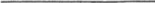 **- forma elektroniczna (tj. opatrzona kwalifikowanym podpisem elektronicznym) lub postać elektroniczna (tj. opatrzona podpisem zaufanym lub podpisem osobistym)kwalifikowany podpis elektroniczny, podpis osobisty lub podpis zaufany osoby/ osób upoważnionej/upoważnionych do reprezentowania Wykonawcy* ***- forma elektroniczna (tj. opatrzona kwalifikowanym podpisem elektronicznym) lub postać elektroniczna (tj. opatrzona podpisem zaufanym lub podpisem osobistym)                            ..............................................., dnia .................................                             / miejscowość// pieczątka  nagłówkowa Wykonawcy /znak: 8/DH/2023OŚWIADCZENIEOświadczam, że Wykonawca, którego reprezentuję nie podlega wykluczeniu z postępowania 
o udzielenie zamówienia prowadzonego w trybie podstawowym § 44 pkt. 1) Regulaminu na sukcesywną dostawę wodomierzy wraz z modułami radiowymi do siedziby Międzygminnego Przedsiębiorstwa Wodociągów i Kanalizacji „EKOWIK” Sp. z o. o - znak: 8/DH/2023– zgodnie z §16 pkt Regulaminu; §17 ust. 1 pkt. 4)    Regulaminu oraz art. 7 ust.1 ustawy z dnia 13 kwietnia 2022 roku o szczególnych rozwiązaniach w zakresie przeciwdziałania wspieraniu agresji na Ukrainę oraz służących ochronie bezpieczeństwa narodowego (Dz.U. z 2022 r. poz. 835) ;.....................................................................................................................................                                                 /pieczątka i podpis osoby upoważnionej do reprezentowania Wykonawcy/Z postępowania o udzielenie zamówienia wyklucza się wykonawcę:będącego osobą fizyczną, którego prawomocnie skazano za przestępstwo:udziału w zorganizowanej grupie przestępczej albo związku mającym na celu popełnienie przestępstwa lub przestępstwa skarbowego, o którym mowa w art. 258 Kodeksu karnego,handlu ludźmi, o którym mowa w art. 189a Kodeksu karnego,o którym mowa w art. 228-230a, art. 250a Kodeksu karnego lub w art. 46 lub art. 48 ustawy z dnia 25 czerwca 2010 r. o sporcie (Dz. U. z 2020 r., poz. 1133 ze zm.),finansowania przestępstwa o charakterze terrorystycznym, o którym mowa w art. 165a Kodeksu karnego, lub przestępstwo udaremniania lub utrudniania stwierdzenia przestępnego pochodzenia pieniędzy lub ukrywania ich pochodzenia, o którym mowa w art. 299 Kodeksu karnego,o charakterze terrorystycznym, o którym mowa w art. 115 §  20 Kodeksu karnego, lub mające na celu popełnienie tego przestępstwa,powierzenia wykonywania pracy małoletniemu cudzoziemcowi, o którym mowa w art. 9 ust. 2 ustawy z dnia 15 czerwca 2012 r. o skutkach powierzania wykonywania pracy cudzoziemcom przebywającym wbrew przepisom na terytorium Rzeczypospolitej Polskiej (Dz. U. z 2012 r. poz. 769 ze zm.),przeciwko obrotowi gospodarczemu, o których mowa w art. 296-307 Kodeksu karnego, przestępstwo oszustwa, o którym mowa w art. 286 Kodeksu karnego, przestępstwo przeciwko wiarygodności dokumentów, o których mowa w art. 270-277d Kodeksu karnego, lub przestępstwo skarbowe,- lub za odpowiedni czyn zabroniony określony w przepisach prawa obcego;jeżeli urzędującego członka jego organu zarządzającego lub nadzorczego, wspólnika spółki w spółce jawnej lub partnerskiej albo komplementariusza w spółce komandytowej lub komandytowo-akcyjnej lub prokurenta prawomocnie skazano za przestępstwo, o którym mowa w pkt 1;wobec którego wydano prawomocny wyrok sądu lub ostateczną decyzję administracyjną o zaleganiu z uiszczeniem podatków, opłat lub składek na ubezpieczenie społeczne lub zdrowotne, chyba że wykonawca odpowiednio przed upływem terminu do składania wniosków o dopuszczenie do udziału w postępowaniu albo przed upływem terminu składania ofert dokonał płatności należnych podatków, opłat lub składek na ubezpieczenie społeczne lub zdrowotne wraz z odsetkami lub grzywnami lub zawarł wiążące porozumienie w sprawie spłaty tych należności;wobec którego prawomocnie orzeczono zakaz ubiegania się o zamówienia publiczne;jeżeli zamawiający może stwierdzić, na podstawie wiarygodnych przesłanek, że wykonawca zawarł z innymi wykonawcami porozumienie mające na celu zakłócenie konkurencji, w szczególności jeżeli należąc do tej samej grupy kapitałowej w rozumieniu ustawy z dnia 16 lutego 2007 r. o ochronie konkurencji i konsumentów, złożyli odrębne oferty, oferty częściowe, chyba że wykażą, że przygotowali te oferty niezależnie od siebie;jeżeli, w przypadkach, o których mowa w § 8 ust.6, doszło do zakłócenia konkurencji wynikającego z wcześniejszego zaangażowania tego wykonawcy lub podmiotu, który należy z wykonawcą do tej samej grupy kapitałowej w rozumieniu ustawy z dnia 16 lutego 2007 r. o ochronie konkurencji i konsumentów, chyba że spowodowane tym zakłócenie konkurencji może być wyeliminowane w inny sposób niż przez wykluczenie wykonawcy z udziału w postępowaniu o udzielenie zamówienia.Ponadto, Zamawiający wykluczy z postępowania o udzielenie zamówienia Wykonawcę ;- w stosunku do którego otwarto likwidację, ogłoszono upadłość, którego aktywami zarządza likwidator lub sąd, zawarł układ z wierzycielami, którego działalność gospodarcza jest zawieszona albo znajduje się on w innej tego rodzaju sytuacji wynikającej z podobnej procedury przewidzianej w przepisach miejsca wszczęcia tej procedury;kwalifikowany podpis elektroniczny, podpis osobisty lub podpis zaufany osoby/ osób upoważnionej/upoważnionych do reprezentowania Wykonawcy* ***- forma elektroniczna (tj. opatrzona kwalifikowanym podpisem elektronicznym) lub postać elektroniczna (tj. opatrzona podpisem zaufanym lub podpisem osobistym)ZAŁĄCZNIK NUMER 2 DO SIWZFORMULARZ OFERTYZAŁĄCZNIK NUMER 3 DO SIWZOFERTA CENOWA LpOPISj.mILOŚĆCENA NETTOWARTOŚĆ NETTOWARTOŚĆ BRUTTO1.Wodomierze jednostrumieniowe suchobieżne z modułem radiowym – klasy metrologicznej R≥ H-100, V-63 DN 15 – Q³≥2,5m³/h, L=110 mm i gwint króćca ¾ ˮszt.202.Wodomierze jednostrumieniowe suchobieżne z modułem radiowym – klasy metrologicznej R≥ H-100, V-63, DN20 - Q³≥4m³/h, L=130 mm i gwint króćca 1 ˮszt.11003.Wodomierze jednostrumieniowe suchobieżne z modułem radiowym z anteną pasywną – klasy metrologicznej R≥ H-100, V-63, DN20 - Q³≥4m³/h, L=130 mm i gwint króćca 1 ˮszt.1004.Wodomierze objętościowe suchobieżne z modułem radiowym   – klasy metrologicznej R≥ H-160 DN 25                         Qᶾ-6,3mᶾ/h L-260   i gwint króćca 11/4 ˮszt.8 5.Wodomierze objętościowe suchobieżne z modułem radiowym  – klasy metrologicznej R≥ H-160 DN 32                        Qᶾ-10mᶾ/h L-260   i gwint króćca 11/2 ˮszt.46.Wodomierze objętościowe suchobieżne z modułem radiowym  – klasy metrologicznej R≥ H-160 DN 40                       Qᶾ-16mᶾ/h L-300   i gwint króćca 2 ˮszt.17.Urządzenie z oprogramowaniem do odczytu i konfiguracji modułów radiowych z anteną samochodowąkpl.1Wartość zamówienia razemWartość zamówienia razemWartość zamówienia razemWartość zamówienia razemZAŁĄCZNIK NUMER 4 DO SIWZOŚWIADCZENIE O BRAKU PODSTAW DO WYKLUCZENIA  WYKONAWCY Z POSTĘPOWANIA O UDZIELENIE ZAMÓWIENIA 